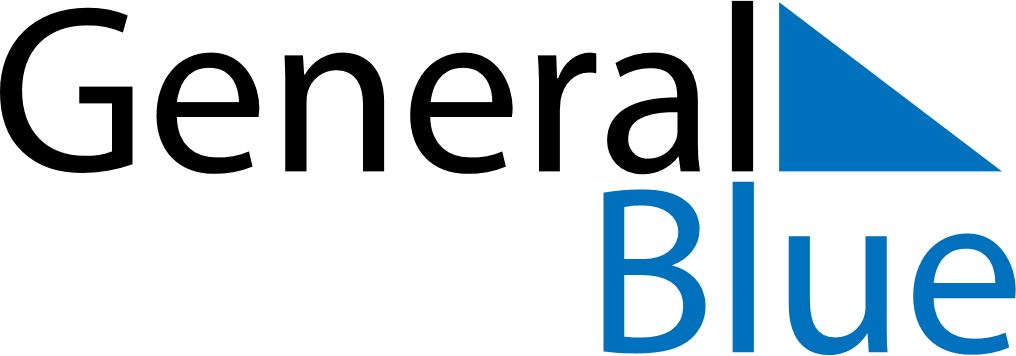 February 2019February 2019February 2019February 2019RussiaRussiaRussiaSundayMondayTuesdayWednesdayThursdayFridayFridaySaturday1123456788910111213141515161718192021222223Defender of the Fatherland Day2425262728